Сумська міська радаВиконавчий комітетРІШЕННЯвід                    №Про розгляд скарги громадянки Карапиш С.М.  від 18.01.2022 на постанову адміністративної комісії при виконавчому комітеті Сумської міської ради від 10.01.2022 № 15 	Розглянувши скаргу громадянки Карапиш Світлани Миколаївни від 18.01.2022 про скасування постанови адміністративної комісії при виконавчому комітеті Сумської міської ради від 10.01.2022 № 15, відповідно до статей 288, 289, 293 Кодексу України про адміністративні правопорушення, керуючись статтею 40 Закону України «Про місцеве самоврядування в Україні», виконавчий комітет Сумської міської радиВИРІШИВ:Редакція 1.1. Скаргу громадянки Карапиш Світлани Миколаївни від 18.01.2022 на постанову адміністративної комісії при виконавчому комітеті Сумської міської ради від 10.01.2022 № 15 залишити без задоволення.2. Постанову адміністративної комісії при виконавчому комітеті Сумської міської ради від 10.01.2022 № 15 залишити без змін.3. Про прийняте рішення повідомити громадянку Карапиш Світлану Миколаївну.Редакція 2.1. Скаргу громадянки Карапиш Світлани Миколаївни від 18.01.2022 на постанову адміністративної комісії при виконавчому комітеті Сумської міської ради від 10.01.2022 № 15 задовольнити.2. Постанову адміністративної комісії при виконавчому комітеті Сумської міської ради від 10.01.2022 № 15 скасувати і закрити справу. 3. Про прийняте рішення повідомити громадянку Карапиш Світлану Миколаївну.Міський голова							О.М. Лисенко Качанова 700-666          Розіслати: Качановій О.М., Чайченку О.В., Бондаренку М.Є.ЛИСТ ПОГОДЖЕННЯДо проекту рішення виконавчого комітету Сумської міської ради«Про розгляд скарги громадянки Карапиш С.М. від 18.01.2022 на постанову адміністративної комісії при виконавчому комітеті Сумської міської ради від 10.01.2022 № 15»Проект рішення підготовлений з урахуванням вимог Закону України «Про доступ до публічної інформації» та Закону України «Про захист персональних даних»                 О.М. Качанова									______________________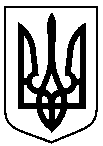 Проект   оприлюднено                 «      » _________2022 р.Завідувач сектору з питань забезпечення роботи адміністративної комісіїПерший заступник міського голови                      О.М. КачановаМ.Є. Бондаренко Начальник правового управлінняО.В. ЧайченкоНачальник відділу протокольної роботи та контролюЛ.В. МошаКеруючий справами виконавчого комітетуЮ.А. Павлик 